Please complete all information on the following pages and return to your event contact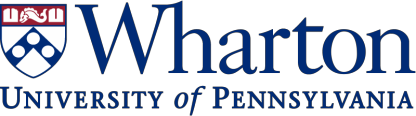 Contact information for SpeakerFull name, title and company (as they should appear in all publications)NameTitleCompany/OrganizationContact informationEmailPhoneSpeaker’s assistant/representative (main contact for speaker’s schedule)NamePhoneEmailOn-campus contact, if applicable (assistant or any/all representatives traveling with speaker to Wharton on the day of the event, main contact for planning the lecture)NamePhoneEmailPlease provide the following information for our marketing materials for the lecture:Electronic headshot or professional photo (.jpg or gif)Short Biography (250 words or less)Company WebsiteSigned Release. via link: https://whr.tn/MediaRelease or attached documentPlease complete all information on the following three pages and return to your event contactAccommodations and LogisticsPlanned travel itinerary to/from campus, including estimated arrival and departure times:Does the speaker require any specific security arrangements, or will they be traveling with a security detail?Does the speaker have any particular dietary requirements?Food/beverage requests for green room: